	PROGRAMA DE ACTIVITATE OPŢIONALĂ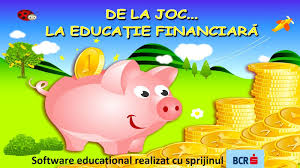 GRĂDINIȚA « RAZĂ DE  SOARE » TÂRGOVIȘTE 2021-2022 UNITATEA DE ÎNVĂTĂMÂNT : Grădinița « Rază de Soare » TârgovișteDENUMIRE OPȚIONAL: ,,DE LA JOC…LA EDUCAȚIE FINANCIARĂ”TIPUL OPȚIONALULUI: transdisciplinar (DS,DEC,DLC,DOS)GRUPA  Mare :”Buburzele vesele”DURATA : 1 an școlarNUMĂR DE ORE/SAPT: 1 activitate/săptămânăAN ŞCOLAR : 2021-2022PROFESORI PROPUNATORI :  Prof.Raluca Dragne/ Prof.Ionela VitionescuARGUMENT              Am implementat proiectul educaţional “De la joc la educaţie financiară”  în cadrul căruia copiii desfăsoară activități și jocuri atractive care stimulează dezvoltarea cognitivă, creativitatea, spiritul antreprenorial, contribuind la însușirea unor comportamente conform intereselor și nevoilor copiilor de vârstă preșcolară. Prin activitățile desfășurate cu preșcolarii s-a urmărit formarea unor deprinderi și abilități de utilizare a mijloacelor și tehnicilor bancare (bani, carduri, bancomat) precum și conturarea unei imagini a modului în care banii sunt percepuți, cheltuiți și economisiți. Prin jocuri atractive precum jocuri exercițiu, jocuri de rol, jocuri folosind softuri educaționale, activități desfășurate folosind caietele de lucru, discuții libere s-a urmărit dezvoltarea capacităților cognitive, afective și volative ale copiilor preșcolari precum și formarea unui comportament responsabil față de bani.SCOP:Pregătirea  copiilor pentru dobândirea unor deprinderi și abilități de management al banilor și de adoptare al deciziilor care au consecințe financiare, utilizând forme și activități de învățare diversificate .COMPETENŢE GENERALE                      I.            Promovarea conceptului de educaţie financiară pentru copii cu activităţi în triada copii – părinţi – educatori;                II.            Antrenarea şi stimularea creativităţii cadrelor didactice,  în vedereaimplementării primelor noţiuni de educaţie financiară la copiii preşcolari;             III.            Imprimarea respectului  copiilor faţă de muncă şi faţă de bani;             IV.            Manifestarea interesului pentru economisirea și gestionarea banilor.COMPETENŢE SPECIFICE:1)      Să identifice termeni specifici domeniului financiar-bancar în contexte practice accesibile preșcolarilor;2)      Să identifice / să sorteze monede și bancnote;3)      Să exemplifice situații și locuri în care se fac plăți;4)      Să identifice rolul deținut într-un schimb: vânzător/cumpărător;5)      Să folosească specimene de bancnote în jocurile didactice.EXEMPLE DE COMPORTAMENT :1.      Să utilizeze în vocabularul activ cuvinte și expresii specifice educației financiare;2.      Să își formeze deprinderea de a cumpără și vinde unele produse;3.      Să utilize tehnici de negociere a unor produse;4.      Să compare prețurile de la diferite produse;5.      Să învețe a economisi bani pentru a-și cumpără ceea ce își doresc.CONȚINUTURI-convorbiri-lecturi după imagini-jocuri didactice-picturi,desene,colaje,lucrări colective-memorizări-Prezentări PPT-mini –expoziții-povestiri-jocuri de rol-concursuriAȘTEPTĂRI :-Înțelegerea unor noțiuni simple despre bani și muncă,de către copii;-Conștientizarea familiilor despre responsabilitatea ce le revine într-o educație financiară a copiilor conformă cu realitatea.METODE ŞI MIJLOACE DE REALIZARE:-conversaţia;- explicaţia;- exerciţiul;- demonstraţia;-problematizarea.-jocul didactic-observarea-povestirea-memorizareaRESURSE UMANE : educatoare,copii,părințiMODALITĂŢI DE EVALUARE:Realizarea unor expoziții și album cu fotografii din timpul activităţilor desfăşurate.BIBLIOGRAFIE:1.      ,,Curriculum pentru învăţământul preşcolar’’,Didactică Publishing House, Bucureşti, 2009;2.      ,,De la joc…la educație financiară’’,Editura Explorator, 2016;3.      Convenţia de colaborare Nr.11517 / 22 decembrie2015.4.      „Educație financiară-banii pe înțelesul copiilor”,manual publicat la editura Explorator ,2013,Ploiești, autor Ligia Georgescu-Golosoiu.PLANIFICAREA ACTIVITǍŢII OPŢIONALESEMESTRUL IDataTema activităţii si mijlocul de realizareObiective StrategiiModalitati de evaluareSept.Banii-pe înțelesul tuturor-popularizarea opționalului-să conştientizeze importanţa muncii;-să-şi însuşească noţiuni simple despre bani;Explicaţia Conversaţia Observaţia ÎntrebăriImaginiSept.„Cum  apar banii ?”convorbire-să-şi însuşească noţiuni simple despre bani;-să înţeleagă treptat că banii se câştigă prin muncă;Observaţia Conversaţia Explicaţia DialogulÎntrebăriImaginiOct.„Trocul”Joc didactic-să înțeleagă semnificația noțiunii de troc ;--să cunoască și să utilizeze tehnici de negociere a unor produse;  Conversaţia Explicația Problematizarea Fișe de evaluareOct.„Trocul”Memorizare- să memoreze versurile poeziei;- să înţeleagă mesajul etic al poeziei; Recitarea Conversaţia Explicaţia Memorarea InterviuFise de evaluareOct.„Povestea banului”Vizionare filmuleț- -să-şi însuşească noţiuni simple despre bani;-să înţeleagă treptat că banii se câştigă prin muncă;VizionareaExplicarea ConversaţiaAplicația  ÎntrebăriFișeOct.„Povestea monedei”Lectura educatoarei-să-şi însuşească noţiuni simple despre bani,economisire,scop caritabil;-să-şi exprime ideile, gândurile şi emoţiile/sentimentele; -să utilizeze în vocabularul activ cuvinte şi expresii specifice educației financiare;PovestireaConversaţia Explicația Problematizarea ÎntrebăriImaginiNov.„Monede românești”Observare-să comunice impresii,idei în urma observării monedelor-să sesizeze asemănările și deosebirile dintre monede ;-să-și însușească noțiuni despre valoarea monedelor Conversaţia Observarea Problematizarea Explicaţia Fise de evaluareNov.„Pușculița clasei”ConfecțieLucrare colectivă-să găsească soluții de realizare a temei prin tehnici diferite-să-și însușească noțiunea de economisireConversaţia Observarea Explicaţia Aplicaţia ExpozitieNov.„Bacnote românești”Observare-să comunice impresii,idei în urma observării bacnotelor-să sesizeze asemănările și deosebirile dintre bacnote ;-să-și însușească noțiuni despre valoarea bacnotelor Conversaţia Observarea Explicaţia Aplicaţia Fise de evaluareNov.„Bănuțul”Memorizare- să memoreze versurile poeziei;- să înţeleagă mesajul etic al poeziei;Recitarea Conversaţia Explicaţia Memorarea ÎntrebăriDec.„De ce unii  oameni nu au bani ?”Conversatie-să definească ideea de a avea/ a nu avea bani si să o exprime in diverse moduri ;Explicaţia Conversaţia InterviuDec.„Dăruim din pusculița noastră” Activitate caritabilă-să se implice în actiuni caritabile;Conversaţia Explicaţia MesajeSEMESTRUL AL II-LEAIan.„Monede românești”Amprentare-să găsească soluții de realizare a temei prin tehnici diferite-să recunoască monedele şi bacnotele româneşti;Conversaţia Observarea Explicaţia Aplicaţia Expozitie Ian.„Povestea celor cinci bănuți”    Povestire-să audieze cu atenție un text-să înţeleagă treptat că banii se câştigă prin muncă;Conversaţia PovestireaExplicaţia ÎntrebăriIan.„Dupa faptă şi răsplată”Joc didactic- să identifice exemple de muncă cinstită ale unor personaje din poveştile cunoscute.- să promoveze ideea de muncăConversaţia Explicaţia ExercițiulDialogulInterviuIan.„La magazin”Joc de rol-să observe și să compare prețurile de la diferite produse ;-să cunoască și să utilizeze tehnici de negociere a unor produse; -să observe raportul calitate-preț pentru diferite produse;Conversaţia Explicaţia ExercițiulProblematizareaFișe de evaluareFeb.„Banii se câștigă prin muncă”Convorbire-să conştientizeze importanţa muncii;-să încurajeze si sa promoveze comportamente de munca cinstita;Explicaţia Conversaţia Dialogul InterviuFeb.„Banii munciți”Memorizare- să memoreze versurile poeziei;- să înţeleagă mesajul etic al poeziei; Recitarea Conversaţia Explicaţia MemorareaÎntrebăriFeb.„Mărțișoare, mărțișoare”Confecție-să găsească soluții de realizare a temei prin tehnici diferite-să conştientizeze importanţa muncii;Explicaţia Conversaţia ExercițiulExpozițieMar.„Târgul de mărțișoare”Expoziție cu vânzare-să conştientizeze importanţa muncii;-să înţeleagă treptat că banii se câştigă prin muncă;Conversaţia Observarea Explicaţia ExpozițieMar.„Ştiaţi că … ?”Convorbire- să asculte cu atenţie lecturarea curiozităţilor;- să reţină informaţiile citite Lectura Explicaţia Dialogul ConversaţiaConcursMar.„Pinocchio și copacul cu monede”Povestire-să audieze cu atenție un text-să înţeleagă treptat că banii se câştigă prin muncă;Conversaţia PovestireaExplicaţia Fise de evaluareMar.„Pinocchio și copacul cu monede”Colorare personaje-să coloreze corect respectând conturul imaginii-să înţeleagă treptat că banii se câştigă prin muncă;Conversaţia Explicaţia Aplicaţia ExpozițieApr.„De unde vin banii ?”Cântec- să memoreze versurile cântecului;- să reţină mesajul etic al cântecului ;Explicarea Memorarea ExercițiulInterpretareaConcursApr.”Decorațiuni de Paște”-tehnici și materiale diverse-să sorteze materialele necesare realizării decorațiunilor.-să folosească tehnici variate în realizarea lucrărilorExplicaţia Conversaţia AplicațiaMiniexpozițieApr.„Bazarul de Paști”Expoziție cu vânzare-să conştientizeze importanţa muncii;-să înţeleagă treptat că banii se câştigă prin muncă;Conversaţia Observarea Explicaţia ExpozițieMai„De-a bancherii”- Întalnire cu un reprez. al unei banci din oras-să conştientizeze importanţa economisirii banilor;să definească ideea de a avea/ a nu avea bani si să o exprime in diverse moduri ;ConversaţiaExplicaţia Demonstrarea Aplicaţia ÎntrebăriMai.„Carduri personalizate”Desen- să găsească soluții de realizare a temei prin tehnici diferiteConversaţia Observarea ExplicaţiaExercițiul ExpozițieMai.„La Bancă”Joc de rol- să promoveze ideea de muncă-să conştientizeze importanţa economisirii banilor;să definească ideea de a avea/ a nu avea bani si să o exprime in diverse moduriConversaţia Explicaţia Observarea Demonstrarea Aplicaţia ÎntrebăriMai.„Bancomatul”Lucrare colectivă- să găsească soluții de realizare a temei prin tehnici diferite-să-şi însuşească deprinderi de muncă în echipă ;ConversaţiaExplicaţia Aplicaţia AplicatieMai.„Banca”desen-- să găsească răspunsul potrivit la întrebări făcând apel la cunoştinţele însuşite;Conversaţia Explicaţia ExercițiulExpozițieIun.„Facem daruri cu banii economisiți”-să se implice în actiuni caritabile;-să intuiască aspecte legate de existenţa unor lucruri care nu pot fi cumpărate.Conversaţia Explicaţia  MesajeIun.„Copil bogat,copil isteț”Povestire- să găsească răspunsul potrivit la întrebări făcând apel la cunoştinţele însuşite;Conversaţia Explicaţia LecturaÎntrebăriIun.„Ne-am jucat,ne-am distrat,despre bani am învățat.”- să găsească răspunsul potrivit la întrebări făcând apel la cunoştinţele însuşite;- să exprime în desen cunoştinţele şi deprinderile privind baniiConversaţia Explicaţia Problematizarea Concurs